RIWAYAT HIDUP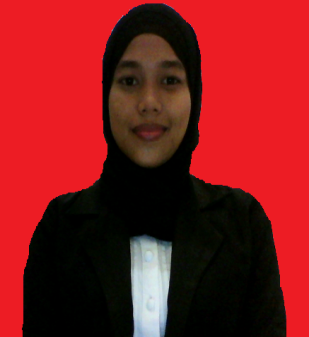 Menempuh pendidikan formal pada tingkat dasar di SD. INP. Mora I tahun 1996 – 2002. Tingkat lanjutan pertama di Sekolah Menengah Pertama (SMP) Neg. 2 Budong – budong  2002 – 2005.   Tingkat lanjutan atas di Sekolah Menengah Atas  (SMA) Negeri I Bulupoddo 2005 – 2008. Pada tahun 2008 terdaftar sebagai mahasiswi Jurusan Pendidikan Luar Biasa Fakultas Ilmu Pendidikan Universitas Negeri Makassar.Selama menjadi mahasiswi, penulis pernah menjadi pengurus Himpunan Mahasiswa Jurusan Pendidikan Luar Biasa (HMJ PLB) tahun 2008-2009. Penulis juga pernah  menjadi penerima beasiswa Pengembangan Prestasi Akademik (PPA) tahun 2009-2011.